ХXIV Всероссийский конгресс«Государственное регулирование недропользования 2022»(г. Москва, Отель Холидей Инн Лесная)Программа25 октября, 2022, время мск26 октября, 2022, время мск*программа может быть изменена и дополнена.08.20 – 09.00Приветственный кофе08.20 – 09.00Регистрация участников09.00 – 10.30Развитие правового регулирования недропользования: лицензирование пользования недрами 
и внедрение цифровых сервисов.Совершенствование федерального законодательства о недрах: обзор последних изменений и инициатив(рациональное использование и охрана недр, устранение административных барьеров, совершенствование правового регулирования отношений недропользования  в части компетенции субъектов РФ; изменения с 2022г).Федеральный закон от 14 июля 2022 г. № 343-ФЗ "О внесении изменений в Закон Российской Федерации "О недрах" и отдельные законодательные акты Российской Федерации".Обзор развития системы регулирования лицензирования геологического изучения недр.Оформления и регистрации лицензий в электронной форме: новая единая цифровая форма лицензии.Экспертиза проектов ГИН: нормативная база, итоги и перспективы:- главные новеллы, вносимые в нормативные правовые акты в сфере экспертизы проектов ГИН;- разработка инструктивно-методических документов в сфере подготовки и экспертизы проектов ГИН;- актуальный порядок рассмотрения заявок на получение права пользования недрами для ГИН;- перераспределение полномочий по проведению экспертизы проектной документации на ГИН между ФГКУ «Росгеолэкспертиза» и его территориальными отделениями;- проведение экспертизы проектов ГИН и лицензирования УВС.Новые редакции Административных регламентов Роснедр.Дальнейшие направления развития «заявительного механизма».Обзор особенностей лицензирования пользования недрами. Основные изменения в части оформления лицензий с 01.01.2022.Подача проектной документации на проведение экспертизы в электронном виде. Возможность временного сокращения перечня лицензионных требований.Механизмы предоставления участков недр для геологического изучения в Российской Федерации (разбор конкретных примеров).Формирование пакета документов для получения лицензий: типичные ошибки; упрощение процедуры подготовки и подачи заявочного пакета; предоставление лицензий на несколько видов пользования недрами; досрочное прекращение лицензии по инициативе недропользователя; законность сделки по отчуждению имущества владельца лицензии.Понятие "существенные условия лицензии".  Уточнение требований к содержанию лицензий на пользование недрами, внесению в нее изменений.Обсуждение вопросов несоответствия проектной документации условиям лицензии.Уточнение требований к проектной документации на проведение отдельных видов геологоразведочных работ (в части проектирования буровых работ, гидрогеологичеких работ и т.п.).Выдача лицензий на добычу попутных полезных ископаемых.Некоторые вопросы лицензирования недр, не связанные с добычей полезных ископаемых.Отзыв лицензий: возможность оспаривания. Трудноизвлекаемые запасы: стимулирование освоения месторождений.Сложности сбора заявочных материалов на прирезку.Объединение двух и более смежных по площади лицензионных участков в один. Определение порогового значения количества запасов для оценки допустимой прирезки. По какому пути идти, как избежать ошибок, на что обратить внимание?Никишин Д.Л. – к.ю.н., заместитель директора ФГКУ «Росгеолэкспертиза» (по согласованию).10.30 – 11.00Дискуссия и ответы на вопросы участников.11.00 – 11.20Кофе-брейк11.20 – 12.20Оформление лицензий и приложений к ним.Внесение изменений в лицензии и их переоформление.Вопросы предоставления права пользования недрами.Формирование перечней участков недр.Порядок проведения аукционов на право пользования недрами в электронном виде.Практические рекомендации по подготовке заявки на участие в аукционе на право пользования недрамиВедение реестра недобросовестных участников аукционов.Установление и изменение границ участков недр.Концепция изменения границ участков недр, предоставленных в пользование.Порядок и основания изменения границ участка недр.Основания для отказа в изменении границ участка недр.Внесение изменений в лицензии на пользование недрами.Все о продлении сроков лицензий.Продление срока действия лицензии и корректировка технического проекта.«Личный кабинет недропользователя».Основания и практика внесения изменений в лицензию на пользование недрами.Документы, регламентирующие право внесения изменений в лицензию (по факту открытия месторождения).Требования к содержанию заявки на внесение изменений и дополнений в лицензию. Отдельные требования к приложениям к заявке.Исправление технических ошибок, допущенных в лицензиях на пользование недрами (типичные примеры). Примеры ошибок, допущенных в сведениях о границах участка недр.Возможность многократного изменения границ участков недр в сторону увеличения площади участка и его глубины.Горохов К.Д. – заместитель директора по вопросам лицензирования недропользования ФГКУ «Росгеолэкспертиза».12.20 – 12.50Дискуссия и ответы на вопросы участников.12.50 – 13.30Обед13.30 – 14.30Отдельные проблемы лицензирования пользования недрами на УВС и ТПИ: вопросы правоприменительной практики в 2022г.Нормативные акты, вступившие в силу в 2022 годуПостановление Правительства РФ от 12.03.2022 № 353 «Об особенностях разрешительной деятельности в Российской Федерации в 2022 году»Анализ и обсуждение практики правоприменения в сфере лицензирования и проектирования пользования недрами по различным административным процедурам и государственным услугамОбсуждение вопросов снятия административных барьеров в сфере природопользования.  Переоформление лицензий: процедурные изменения, практические рекомендации.Основания переоформления лицензий на пользование недрами.Какие документы необходимы для переоформления лицензии на пользование недрами по различным основаниям?Переоформление лицензии при нарушении условий пользования недрами.Основания для отказа в переоформлении лицензий на пользование недрами. Случаи запрета переоформления лицензий.Практические рекомендации по формированию комплекта заявочной документации.Шамордин Р.О. – начальник Управления государственного учета, регистрации и переоформления лицензий ФГКУ «Росгеолэкспертиза».14.30 – 15.00Дискуссия и ответы на вопросы участников.15.00 – 15.10Перерыв15.10 – 16.10Досрочное прекращение, приостановление и ограничение права пользования недрами: основные изменения с 01.01.2022(особенности осуществления процедур в 2022 году, с учетом мер поддержки бизнеса).Изменения в законодательстве о недрах в части прекращения, в том числе досрочного, права пользования недрами.Основания  приостановления осуществления права пользования недрами и ограничения права пользования недрами.Предупреждения рисков прекращения права пользования недрами.Заявительный механизм досрочного прекращения, приостановления осуществления права пользования недрами.Порядок рассмотрения вопросов о досрочном прекращении, приостановления осуществления права пользования недрами, ограничения права пользования недрами.Рассмотрение уведомлений о досрочном прекращении права пользования недрами.Бесланеева М.С. – И.о. начальника Управления обеспечения предоставления и прекращения права пользования недрами ФГКУ «Росгеолэкспертиза».16.10 – 16.40Дискуссия и ответы на вопросы участников.16.40 – 17.00Кофе-брейк17.00 – 17.30Нормативное регулирование
вопросов разработки месторождений ТПИ и подземных вод.
Оформление горноотводной документации.Вопросы планов развития горных работ.Изменения нормативных актов в 2022г. Работа с обращениями граждан и организаций. Особенности правоприменительной практики.Добыча и промышленная переработка ТПИ, ускоренное замещение импортных технологий и оборудования российскими аналогами.Новое в использовании отходов недропользования с 1 января 2023 года. Развитие перспективной минерально-сырьевой базы. Специальные требования для ликвидации горных выработок и иных сооружений, связанных с пользованием недрами, рекультивации земель с использованием вскрышных и вмещающих пород, отдельных отходов производства и потребления. Стимулирования разведки и добычи стратегических, а также дефицитных видов сырья. Разработка и реализация федеральной научно-технической программы, направленной на обеспечение комплексного сопровождения геологоразведочных работ.Проектирование разработки месторождений, планированиеи ведение горных работ.Нормативы и практика разработки месторождений ТПИ с 2022г.Документация по разработке месторождения.Согласование технических проектов разработки ТПИ.Вскрытие и подготовка месторождений к добычным работам.Требования к планам и схемам развития горных работ: согласование планов развития горных работ, основания для отказа в согласовании, оформление протокола и указание причин отказа.О сроке действия проектной документации.Саморегулируемые организации при разведке и добыче минерального сырья.Структура, нормирование и согласование технологических потерь.Вопросы маркшейдерского обеспечения процессов разработки МПИ.Новеллы процедуры ликвидации горных выработок. Обеспечение процессов ликвидации горнодобывающих предприятий и определения вреда, причиненного недрам.Горные отводы при пользовании недрами с целью образования особо охраняемых геологических объектов.Разработка месторождений ТПИ в сложных горно-геологических условиях.Разбор практик изменения границ участков недр и оформления уточненных горных отводов (порядок получения разрешений; порядок приобщения горноотводных актов к лицензиям; реестр документов, удостоверяющих уточненные границы горного отвода).Изменения в Правилах расчета размера вреда, причиненного недрам вследствие нарушения законодательства РФ о недрах.Нормативное регулирование в сфере добычи подземных вод.Горные отводы на ОПИ и ПВ в 2022г.Изменения в лицензии в пределах водоохранных зон.Подсчет запасов ОПИ.Ходорович К.К. – начальник отдела мониторинга и охраны недр Департамента государственной политики и регулирования в области геологии и недропользования Минприроды России (по согласованию).17.30 – 18.00Дискуссия и ответы на вопросы участников.08.30 – 09.00Приветственный кофе09.00 – 10.00Меры государственной поддержки бизнеса в сфере недропользования в новых экономических условиях в целях стабилизации экономической ситуации в стране.Методические рекомендации по регулированию отношений в сфере недропользования. Специальные экономические меры в сфере внешнеэкономической деятельности.Разъяснения по вопросам применения установленных особенностей  разрешительной деятельности в сфере природопользования и охраны окружающей среды в 2022 году (постановление Правительства РФ от 12.03.2022 № 353).Федеральный закон от 08.03.2022 № 46-ФЗ «О внесении изменений в отдельные законодательные акты Российской Федерации».Особенности организации и осуществления государственного контроля (надзора), муниципального контроля в сфере природопользования и охраны окружающей среды в 2022 году (постановление Правительства РФ от 10.03.2022 № 336).Особенности организации предоставления государственных услуг, а также разработки и принятия административных регламентов предоставления государственных услуг в 2022 году (постановление Правительства РФ от 24.03.2022 № 454).Порядок вывоза из Российской Федерации отдельных видов лабораторного, добычного, геолого-разведочного, геофизического оборудования и частей к нему (постановление Правительства Российской Федерации от 9 марта 2022 г. № 312, приказ Минприроды России от 14.03.2022 № 185). Докладчик – представитель Минприроды России.10.00 – 10.20Дискуссия и ответы на вопросы участников.10.20 – 10.40Кофе-брейк10.40 – 11.40Новое в правовом регулировании проведения работ на участке недр. Землепользование для целей недропользования в 2022 г.: правовое регулирование и правоприменительная практика (предоставление земельных участков (ЗУ), необходимых для ведения работ, связанных с пользованием недрами; рекультивация нарушенных и загрязненных земель).Совершенствование правового регулирования предоставления земельных участков для недропользования: тенденции изменения федерального законодательства в 2022 году.Предоставление ЗУ для целей недропользования, находящихся в государственной и муниципальной собственности: разрешение на использование ЗУ при геологическом изучении недр, частноправовой и публичный сервитуты, аренда ЗУ без проведения торгов.Предоставление ЗУ для целей недропользования, находящихся в частной собственности физических и юридических лиц.Изъятие ЗУ: основания, правовое регулирование, порядок изъятия, возмещение в связи с изъятием ЗУ. Обоснование государственных нужд при изъятии ЗУ для целей недропользования.Предоставление прав на ЗУ для целей недропользования за пределами границ участка недр, предоставленного в пользование, в том числе для размещения отвалов и строительства объектов инфраструктуры, за пределами границ участка недр. Возможность обоснования получения прав на ЗУ для нужд недропользования не только лицензией на пользование недрами, но и проектной документацией на ведение работ, связанных с пользованием недрами.Получение пользователем недр прав на ЗУ до утверждения проектной документации на ведение работ, связанных с пользованием недрами.Рекультивация нарушенных и загрязненных в результате хозяйственной деятельности земель.Судебная практика по вопросам предоставления прав пользования и изъятия ЗУ для целей недропользования.Толстых Н.И. – член Евразийского союза экспертов по недропользованию.11.40 – 12.10Дискуссия и ответы на вопросы участников.12.10 – 12.20Перерыв12.20 – 13.20Заявительный принцип предоставления права пользования участками недр.Обзор практики Роснедр за 2022 г.Заявительный принцип предоставления права пользования участками недр в 2022г.: динамика и дальнейшие направления развития.Заявительный принцип для геологического изучения в случаях отсутствия данных о наличии запасов.Геологическое изучение недр: экспертиза, согласование, механизм предоставления участков недр.Преимущественное право получения поисковой лицензии.Совершенствование процедуры торгов на право пользования недрами с 2022г.Новое в аукционной процедуре с 01.01.2022. Торги на пользование недрами (региональные и федеральные месторождения) в формате электронных аукционов.  Отмена конкурсов на право пользование недрами.Формирование перечня участков недр, выставляемых на тендеры.Упрощение требований к составу заявочных материалов.Предложения по повышению эффективности организации проведения тендеров.Возможность выдачи лицензии единственному участнику аукциона.Вопросы уплаты разовых платежей. Порядок определения суммы сбора за участие в аукционах на право пользования участками недр.Все об отказах в допуске к торгам: основания отказа в приеме заявки; отказы как барьер для выхода на рынок новых организаций.Калашникова Е.Ю. – начальник отдела лицензирования ТПИ Управления геологии ТПИ Роснедр. 13.20 – 13.50Дискуссия и ответы на вопросы участников.13.50 – 14.30Обед14.30 – 15.10 Защита прав и охраняемых законом интересов пользователей недр в отношениях с органами государственной власти.(общие рекомендации для пользователей недр во взаимоотношениях с органами государственной власти, осуществляющими надзор (контроль)Государственный геологический контроль (надзор): федеральный и региональный.Общие вопросы деятельности органов государственной власти, осуществляющих государственный контроль (надзор) в отношении пользователей недр: документарные и выездные проверки. Судебная практика: оспаривание основания и соблюдения процедуры проведения проверки.Предписания и действия органов и должностных лиц.Взаимоотношения в рамках федерального геологического надзора.Взаимоотношения в рамках федерального экологического надзора.Взаимоотношения в рамках федерального горного надзора.Взаимоотношения в рамках федерального санитарно-эпидемиологического надзора.Установление санитарно-защитных зон для объектов капитального строительства.Вопросы привлечения к административной, уголовной и имущественной ответственности.Мельгунов В.Д. – к.ю.н. заведующий кафедрой горного, земельного и экологического права РГУ нефти и газа (НИУ) имени И.М. Губкина, старший партнер юридической фирмы «НОЛАНД Консалтинг», адвокат МГКА, член Комиссии по энергетическому праву и развитию законодательства в сфере топливно-энергетического комплекса, образованной Ассоциацией юристов России.15.10 – 15.30Дискуссия и ответы на вопросы участников.15.30 – 15.50Кофе-брейк15.50 – 16.30Экспертиза запасов нефти  и газа в 2022г. Согласование проектной документации на разработку месторождений.Правила разработки и Правила проектирования разработки месторождений углеводородного сырья.Правовое регулирование экспертизы проектов геологического изучения недр.Классификация запасов и прогнозных ресурсов нефти и горючих газов: нормативное регулирование и порядок применения.Административные процедуры, проводимые для организации государственной экспертизы запасов.Продление срока государственной экспертизы запасов.Проектные документы для различных этапов и стадий изучения, освоения и разработки месторождений УВС, подлежащих согласованию в ЦКР РОСНЕДР по УВС. Проект пробной эксплуатации месторождения (залежи) (ППЭ); Технологическая схема опытно-промышленной разработки месторождения (залежей или участков залежей (ТСОПР); Технологическая схема разработки месторождения и дополнения к ней (ТСР и ДТСР); Технологический проект разработки месторождения и дополнения к нему (ТПР и ДТПР).Процедуры, проводимые для организации рассмотрения и согласования ПТД.Поиск и оценка месторождений УВС, разведка (доразведка) месторождений.Основания для отказа в проведении государственной экспертизы.Методические рекомендации по применению классификации
выделение категорий запасов.Правила разработки месторождений УВСПравила подготовки технических проектов разработки месторождений УВСТехнико-экономическая оценка вариантов разработки.О внесении  изменений  в  правила  проектирования.Новый порядок рассмотрения заявок на получение права пользования недрами для геологического изучения в целях поиска и оценки месторождений УВС на участке недр федерального значения внутренних морских вод и территориального моря РФ. Разбор конкретных проектов: порядок обсуждения ТПР на заседаниях ЦКР РОСНЕДР по УВС, выявленные типичные недочеты при  составлении проектных документов и рекомендации по их недопущению.Давыдов А.В. – начальник управления извлекаемых запасов УВС - главный геолог ФБУ ГКЗ, к.т.н., чл.-корр. РАЕН.16.30 – 16.50Дискуссия и ответы на вопросы участников.16.50 – 17.00Перерыв17.00 – 17.40 Контроль за выполнением условий лицензий на примере отдельных компаний-недропользователей. Выполнение условий пользования недрами «Ввод месторождения в эксплуатацию».Автоматизированная система внутреннего контроля выполнения условий лицензий и требований законодательства о недрах, о пользовании природными ресурсами, об охране окружающей среды, о промышленной безопасности.Предупреждение рисков прекращения права пользования недрами.Риски прекращения права пользования недрами, на примере отдельных компаний-недропользователей.Внутренние системы контроля за выполнением условий лицензий.Рекомендации по выявлению и предупреждению рисков досрочного прекращения права пользования недрами.Никитина Н.К. – кандидат геолого-минералогических наук, доктор экономических наук, директор Департамента лицензирования, ООО «УК» Интергео».17.40 – 18.00Дискуссия и ответы на вопросы участников.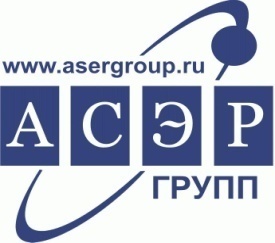 